Внеклассное  занятие   по  предмету     Мир  природы  и  человека«ВОЛШЕБНАЯ ПРОГУЛКА В ЛЕС»Подготовила  и провела                                                                       Шашкова  Ирина  СергеевнаВОЛШЕБНАЯ ПРОГУЛКА В ЛЕСЦель:-расширить знания учащихся о лекарственных растениях;-развивать внимание, память, любознательность;-воспитывать бережное отношение к своему здоровью, любовь к природе.ход занятия(Дети заходят в класс, звучит запись звуков природы)Учитель: А что это за звуки раздаются? куда это мы с вами попали?выходит Фея  лесаФея : здравствуйте ребята! Давно вас поджидаю, в гости к себе приглашаю.рада снова видеть  васпо неведомым дорожкаммы пойдем опять гулятьФЕЯ: ребята, хотя сейчас зима и повсюду лежит белый снег, в моем лесу есть волшебная поляна на которой круглый год лето! но эту поляну могут увидеть только настоящие друзья леса! в прошлую нашу встречу, вы доказали что являетесь ими  (настоящими друзьями леса).Учитель : Дети, хотите  снова  очутиться    на    волшебной   полянке?Дети: Да!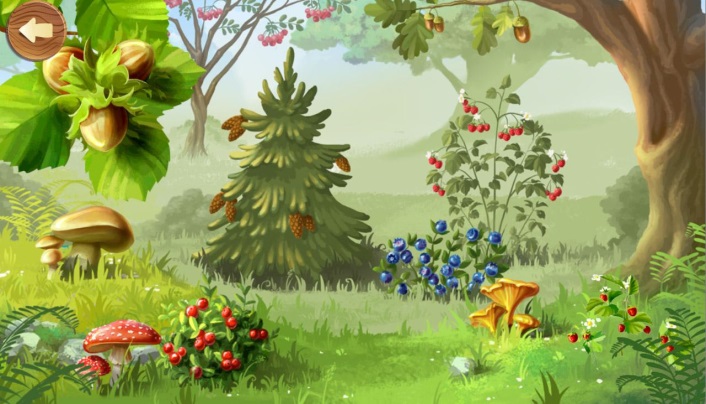 Фея :  Но прежде чем мы с вами отправимся в путь, давайте  с вами вспомним правила поведения в лесу (показываю на  картинки на доске) какие правила поведения в лесу изображены на этих картинках? - а вот вам подсказки(показываю карточки с правилами поведения (дети  читают на карточке правило, находят соответствующую картинку, и комментируют какое правило изображеноФея: молодцы ребята! в добрый путь!. Отравляемся в путешествие по лесным  тропинкам, которые  приведут  нас на волшебную  полянуФея: А пойдем мы не пешком, особый транспорт подождём. (звук вьюги)вьюга, вьюга подхватизаверти нас, закружипуть -дорогу укажив лес скорее унеси! ( кружусь, дети вмести со мной)   волшебные  снежинкиФея леса: Вот мы оказались на волшебной поляне. Здесь нас ждут чудеса. ярко светит солнышко. Потяните к нему свои ладошки, пусть солнышко погреет их. Как красиво в летнем  лесу! кругом  деревья, травы и кусты. Главные обитатели наших лесов, конечно, деревья. Какие деревья растут в лесах нашего района? А знаете ли вы, какую пользу приносят деревья?  (дети отвечают)   Вот вам загадки о деревьях Русская красавица   Стоит на поляне.В зеленой кофточке,  В белом сарафане. (береза)Я из крошки- бочки вылез,Корешки пустил и вырос.Стал высок я и могуч,  Не боюсь ни бурь, ни туч. (дуб)Что же это за девица?   Не швея, не мастерица,Ничего сама не шьет,  А в иголках круглый год.  (ель)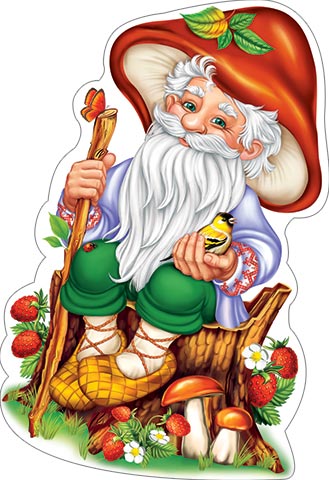 У меня длинней иголки,   Чем у елки,Очень прямо я расту   В высоту.Если я не на опушке,Ветви – только на макушке.  (сосна).Вроде сосен,   Вроде елок,А зимою без иголок. (лиственница)          Что за дерево такое?   Угощает снегирей.Снег стоит, трещат морозы.   Ну а ягоды вкусней. (рябина)Фея  леса: Молодцы, ребята. Вы оказывается  про деревья все, все знаете!игра «хлоп-топ»Фея леса: а сейчас я предлагаю вам поиграть. Если то, что я скажу, верно – хлопайте в ладоши, если я ошиблась, топайте.Ветки не ломайте, листьязря не рвите (хлоп)Цветки срывайте, в венки плетите (топ)Шумите, кричите, аукайте. Громкой песней лес баюкайте (топ)Чтобы узнать лесные тайны постарайтесь не шуметь (хлоп)В лес возьми с собой топор: сможешь там разжечь костер (топ)Мусор в лесу не бросайте, за собой убирайте (хлоп)Физкультминутка:Мы пришли в  сказочный  лес (Ходьба на месте.)                                                               Сколько здесь вокруг чудес! (Разводим руками.)                                                         Справа березка в шубке стоит,                                                                                Слева елка на нас глядит (Отводим руки в разные стороны.)                                    Снежинки в небе кружатся (Изображаем «фонарики» и смотрим вверх.)                      На землю красиво ложатся. (Кружась, приседаем.)                                                           Вот и зайка проскакал,    От лисы он убежал. (Прыгаем.)                                                                                                           А вон там волчище рыщет,                                                                                              Он себе добычу ищет! (Руки на поясе, наклоняемся в стороны.)                                             Все мы спрячемся сейчас,  Не найдет тогда он нас! (Приседаем, прячась.)                                                                     Лишь медведь в берлоге спит,    Так всю зиму и проспит! (Имитируем сон.)                                                                 В лесу красота и покой, (Разводим руками в стороны.)А нам пора уже домой. (Садимся на места.)Фея леса: отправляемся дальше.  ребята смотрите кто это нас встречает? ( на доске изображение старичка- лесовичка)	Да это же старичок-лесовичок, коренной лесовик, главный начальник над всеми лесными растениями . Он знает всё о  лекарственных растениях. Хочет узнать у вас, что вы знаете о его друзьях. Я буду загадывать загадки, а вы отгадывать.загадки о травахРастет она вокруг    Она и враг и друг.Как иглы - волоски,   Покрыли все листки.Сломи хоть волосок -И капнет едкий сок -На кожу - хоть ори!    О-о-ой, волдыри!Но если дружишь с ней,  Ты многих здоровей:В ней витаминов - клад,   Весной ее едят. (Крапива)Почему я от дороги     Далеко не отхожу?Если ты поранил ноги,  Я им помощь окажу.Приложу ладошку к ране, - Боль утихнет и опятьБудут ноги по дороге  В ногу с солнышком шагать. (Подорожник)Травка та растет на склонах   И на холмиках зеленых,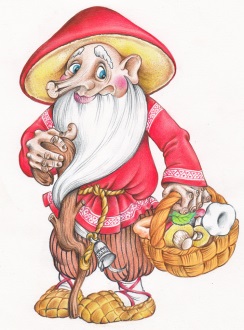  Запах крепок и душист,        А ее зеленый лист Нам идет на чай.  Что за травка? Отгадай. (Душица)Стоит в лесу кудряшка: белая рубашка, сердечко золотое. Что это такое? (Ромашка)Чай из ромашки с медом и сахаром дают пить детям. Выпейте отвар ромашки на ночь — сон будет крепким и спокойным. Применяют ее от простуды и кашля.Солнце зноем сушит травы,  Греет темные дубравы,А в лесу родник звенит,  Травы напоить спешит,Силы даст им возродиться:  Запахнет медом... (медуница) ФЕЯ: А давайте поиграем (на доске (на столе) карточки с изображением лекарственных растений и предлагаю выбрать и назвать те, которые могут использовать при лечении тех или иных заболеваний). Дети выполняют задание.У медведя температура и кашель. Какие лекарственные растения помогут справиться с простудой (листья, ягоды малины или смородины).А давайте поиграем (на доске (на столе) карточки с изображением лекарственных растений и предлагаю выбрать и назвать те, которые могут использовать при лечении тех или иных заболеваний). Дети выполняют задание.У медведя температура и кашель. Какие лекарственные растения помогут справиться с простудой (листья, ягоды малины или смородины).Заяц поранил лапу. Какие травы применяются при лечении ран (подорожник, крапива).ФЕЯ Спасибо вам, дети! Вы настоящие знатоки и друзья природы. Лес откроет вам свои тайны - ведь вы умеете ценить красоту наших лесов и любитьФЕЯ: Много есть  пословиц и поговорок о растениях. Давайте попробуем сейчас собрать пословицы и их прочитать.(учащиеся  подбирают 1 и 2 части пословиц и читают их, объясняя их значение.) Деревья – украшения земли. Лес – богатство и краса, береги свои леса. Сосна там красна, где взросла. Всякая сосна своему бору шумит. много леса – не руби, мало леса –посадиФЕЯ: что то я совсем выбилась  из сил   , с самого утра  владенья свои обхожу, 